PresseinformationNeu: Systemtürzarge T70 HolzSchlanke ProfilquerschnitteKarlsruhe, im November 2021. Die feco-Unternehmensgruppe präsentiert auf der ARCHITECT@WORK in Stuttgart vom 1. bis 2. Dezember die System-Türzarge T70 Holz mit Eiche-Echtholzoberfläche. Die Zarge erfüllt die Wünsche vieler Gestalter*innen nach natürlichen Oberflächen in zukunftsweisenden Büroarbeitswelten. Die besondere Verbundbauweise ermöglicht äußerst schlanke Profilquerschnitte mit Ansichtsbreiten von nur 35/50 mm. Gleichzeitig ist die Aufnahme von Glasscheiben der Nurglaskonstruktion fecoplan seitlich integriert. Die Zargentiefe von 70 mm schafft mit System-Türblättern in 70 mm Tiefe beidseitige Flächenbündigkeit und unterstreicht die plastische Wirkung des Türelements in der schlanken Nurglaswand. Die Türzarge T70 Holz kann wahlweise türhoch mit rahmenlosem Glasoberlicht oder raumhoch mit gleitendem Deckenanschluss ausgebildet werden. Allen Ausführungsvarianten gemeinsam ist eine hohe technische Detailqualität mit dreidimensional verstellbaren Bandaufnahmen und Edelstahl-Schließblechen. Die durchgehende Systemkompatibilität ermöglicht den Einsatz von Ganzglastüren ebenso wie Holz- und Alurahmen-Türblättern.Echtholzoberflächen verleihen ntürlichen CharakterPassend zur System-Türzarge T70 Holz bietet feco das beidseitig flächenbündige Holz-Türblatt fecotür H70 Holz mit Echtholzoberfläche in Eiche. Erstklassige Furniere werden in der eigenen Fertigung zu maßgenauen Oberflächen mit abgestimmten Furnierbildern verarbeitet. Die Verwendung von Hölzern aus nachhaltiger Forstwirtschaft ist durch unser zertifiziertes Unternehmen über die gesamte Wertschöpfungskette sichergestellt. Das Türelement fecotür H70 erreicht Schalldämmwerte von Rw,P = 37 dB bis 40 dB. Der Türblattaufbau ermöglicht wahlweise die Ausbildung akustisch wirksamer Oberflächen mit Schlitzung oder Mikroperforation zur Reduzierung der NachhallzeitenGlas-Türblatt S70 HolzEine weitere Ausführungsvariante bildet die Glastür-Neuentwicklung fecotür S70 Holz. Das flächenbündig doppelverglaste Structual-Glazing-Türblatt besticht durch die bis an die Türblattkanten reichenden Glasscheiben und den schlanken, hinter Glas liegenden Rahmen in Eiche-Echtholzoberfläche. Mit der neuen System-Türzarge T70 Holz, die die Materialität des Innenrahmens wiederspiegelt, wird ein Schalldämmprüfwert von Rw,P = 37 dB erreicht. Stirnseitig flächenbündig in die Türblätter eingelassenen, kantigen Beschläge unterstreichen die hohe Wertigkeit der Systemkonstruktion.Siehe www.feco.de.Die feco-Gruppe schafft Raumlösungen, die Menschen verbinden und begeisternfeco Systeme GmbHDie feco Systeme GmbH entwickelt raumbildende Trennwandsysteme für hohe gestalterische und bauphysikalische Anforderungen. Das Unternehmen vertreibt Systemkomponenten an lizenzierte Partner weltweit. Objektschreiner und große Innenausbaubetriebe fertigen die Systemtrennwand nach ihren jeweiligen länderspezifischen Anforderungen. Als Lizenzgeber bietet feco diesen Partnern den Zugriff auf ein ausgereiftes Wandsystem. Dies beinhaltet Ständer-, Glasrahmen und Anschlussprofile sowie Prüfnachweise zu Statik, Schall- und Brandschutz. So stehen zahlreiche Voll- und Glaswandkonstruktionen zur Verfügung, die ihren Einsatz in Gebäuden namhafter Kunden finden. Die gestalterische Vielfalt reicht von Vollwänden mit Furnier- oder Melaminoberflächen bis zu Glaswänden mit Einscheiben- oder Doppelverglasung.feco-feederle GmbHDie feco-feederle GmbH realisiert anspruchsvolle Projekte mit feco Systemtrennwänden und markenstarken Büroeinrichtungen. Zwei Geschäftsbereiche versetzen das Unternehmen in die Lage, die komplette Raumgestaltung für Bürogebäude, Forschungs- und Bildungseinrichtungen aus einer Hand anbieten zu können: Die projektbezogene Konstruktion, Herstellung und Montage von feco-Systemtrennwänden und Innenausbauleistungen sowie die Konzeption, Planung und Realisierung von Büroeinrichtungen mit wertigen Marken. Die feco Systeme GmbH und die feco-feederle GmbH sind Schwesterunternehmen mit gleichen Gesellschaftern. 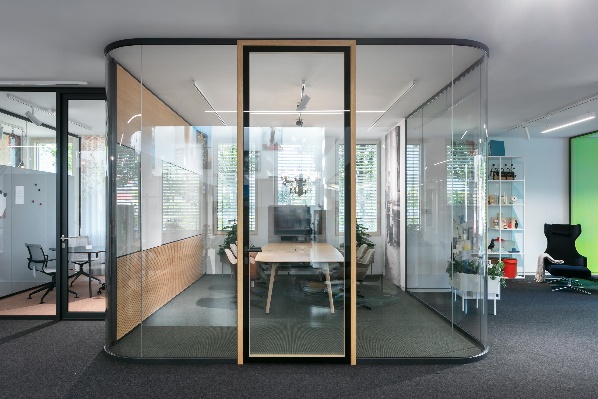 Dateiname:	NK_21_0998Untertitel:Türzarge fecotür T70 Holz und S70 mit Eiche-Echtholz-Oberfläche im Scheibenzwischenraum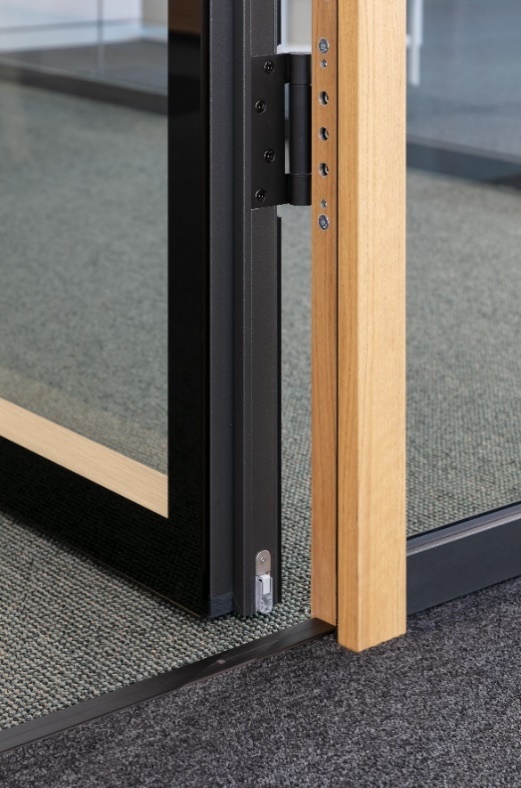 Dateiname:	NK_21_1017Untertitel:	Türzarge fecotür T70 Holz mit 3D-Bandaufnahme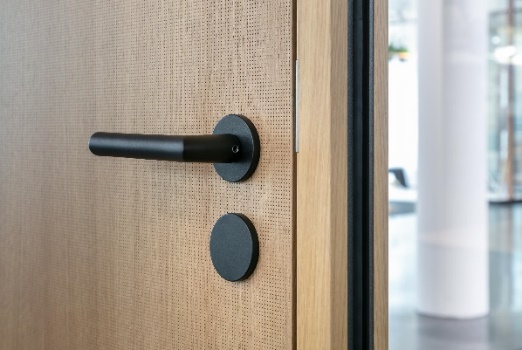 Dateiname:	NK_21_6488Untertitel:beidseitig zargenbündiges Holz-Türblatt fecotür H70, akustisch wirksam perforiert
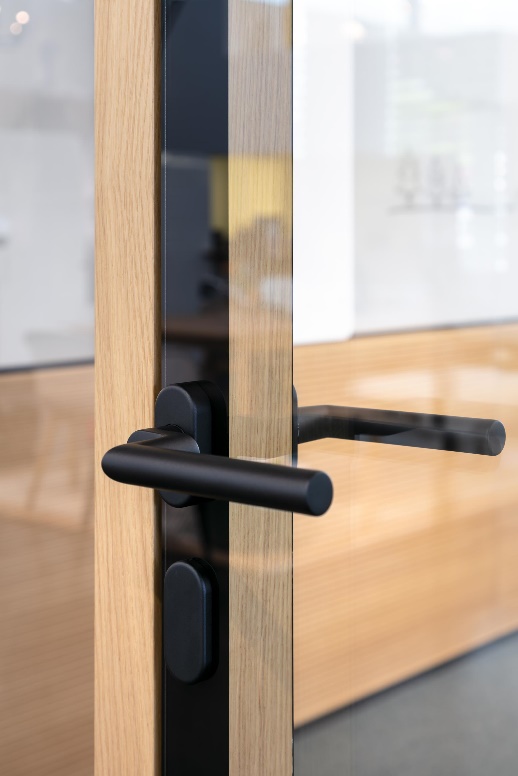 Dateiname:	NK_21_1023Untertitel:Structural-Glazing-Türblatt fecotür S70 mit Eiche-Echtholz-Oberfläche im Scheibenzwischenraum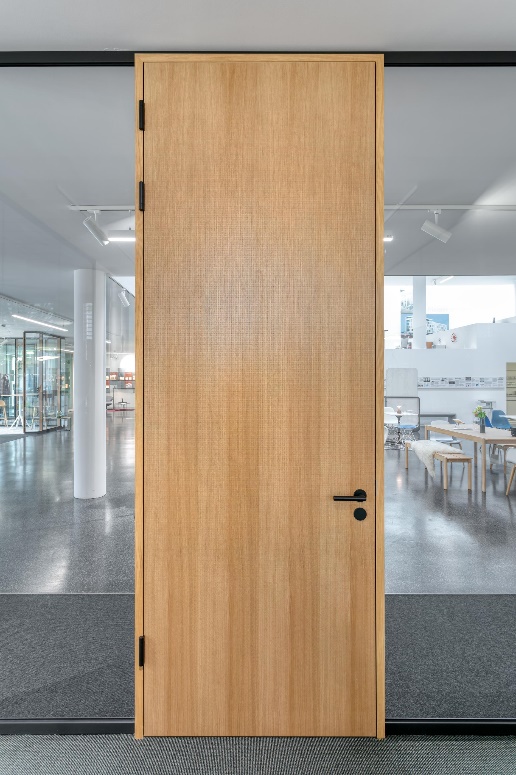 Dateiname:	NK_21_6484Untertitel:	Objekt-Türlösung fecotür H70 mit Systemtürzarge T70 Holz

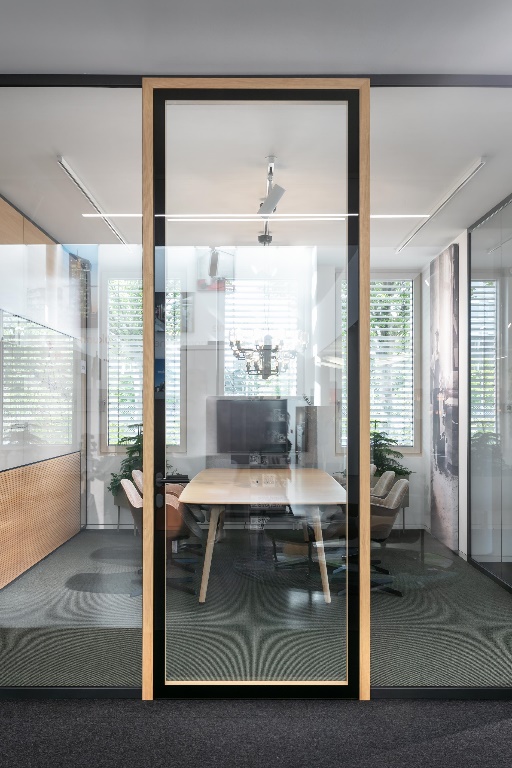 Dateiname:	NK_21_1004Untertitel:	Objekt-Türlösung fecotür S70 Holz mit Systemtürzarge T70 HolzFotograf:	Nikolay Kazakov, Karlsruhe	nikolay@kazakov.de, www.niko-design.deNennung des Fotografen Nikolay Kazakov jeweils direkt am Bild oder an anderer geeigneter Stelle. Alle Nutzungsrechte liegen vor.Abdruck honorarfrei / Beleg erbetenWeitere Informationen für Journalisten:feco Systeme GmbH 	PR-Agentur blödorn prRainer Höhne	Heike BlödornAm Storrenacker 22 	Alte Weingartener Str. 4476139 Karlsruhe	76227 KarlsruheTelefon 0721 / 62 89-111	Telefon 0721 / 9 20 46 40E-Mail: mail@feco.de	E-Mail: bloedorn@bloedorn-pr.de